В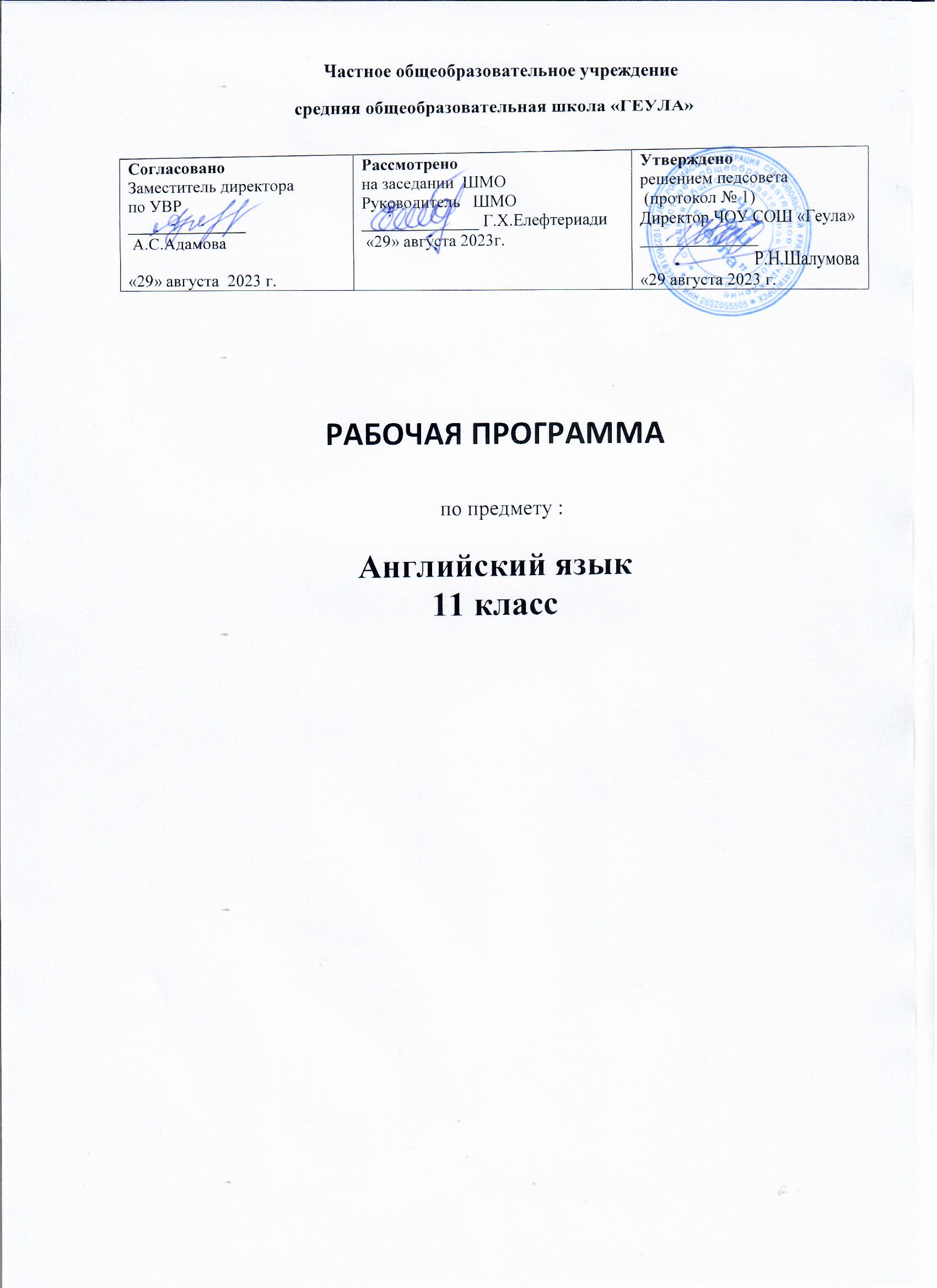 Планируемые результаты освоения программы по английскому языку к концу 11 класса.Изучение иностранного языка в основной школе направлено на достижение обучающимися результатов, отвечающих требованиям ФГОС к освоению основной образовательной программы основного общего образования .Личностные результаты освоения программы основного общего образования достигаются в единстве учебной и воспитательной деятельности Организации в соответствии с традиционными российскими социокультурными и духовно-нравственными ценностями, принятыми в обществе правилами и нормами поведения и способствуют процессам самопознания, самовоспитания и саморазвития, формирования внутренней позиции личности.ЛИЧНОСТНЫЕ РЕЗУЛЬТАТЫповедения, и способствуют процессам самопознания, самовоспитания и саморазвития, формирования внутренней позиции личности .Личностные результаты освоения программы основного общего образования должны отражать готовность обучающихся руководствоваться системой позитивных ценностных ориентаций и расширение опыта деятельности на ее основе и в процессе реализации основных направлений воспитательной деятельности, в том числе в части:Гражданского воспитания:готовность к выполнению обязанностей гражданина и реализации его прав, уважение прав, свобод и законных интересов других людей;активное участие в жизни семьи, Организации, местного сообщества, родного края, страны;неприятие любых форм экстремизма, дискриминации;понимание роли различных социальных институтов в жизни человека;представление об основных правах, свободах и обязанностях гражданина, социальных нормах и правилах межличностных отношений в поликультурном и многоконфессиональном обществе;представление о способах противодействия коррупции;готовность к разнообразной совместной деятельности, стремление к взаимопониманию и взаимопомощи, активное участие в школьном самоуправлении;готовность к участию в гуманитарной деятельности (волонтёрство, помощь людям, нуждающимся в ней) .Патриотического воспитания:осознание российской гражданской идентичности в поликультурном и многоконфессиональном обществе, проявление интереса к познанию родного языка, истории, культуры Российской Федерации, своего края, народов России;ценностное отношение к достижениям своей Родины - России, к науке, искусству, спорту, технологиям, боевым подвигам и трудовым достижениям народа;уважение к символам России, государственным праздникам, историческому и природному наследию и памятникам, традициям разных народов, проживающих в родной стране .Духовно-нравственного воспитания:ориентация на моральные ценности и нормы в ситуациях нравственного выбора;готовность оценивать свое поведение и поступки, поведение и поступки других людей с позиции нравственных и правовых норм с учетом осознания последствий поступков;активное неприятие асоциальных поступков, свобода и ответственность личности в условиях индивидуального и общественного пространства .Эстетического воспитания:восприимчивость к разным видам искусства, традициям и творчеству своего и других народов, понимание эмоционального воздействия искусства; осознание важности художественной культуры как средства коммуникации и самовыражения;понимание ценности отечественного и мирового искусства, роли этнических культурных традиций и народного творчества;стремление к самовыражению в разных видах искусства .Физического воспитания, формирования культуры здоровья и эмоционального благополучия:осознание ценности жизни;ответственное отношение к своему здоровью и установка на здоровый образ жизни (здоровое питание, соблюдение гигиенических правил, сбалансированный режим занятий и отдыха, регулярная физическая активность);осознание последствий и неприятие вредных привычек (употребление алкоголя, наркотиков, курение) и иных форм вреда для физического и психического здоровья;соблюдение правил безопасности, в том числе навыков безопасного поведения в интернет-среде;способность адаптироваться к стрессовым ситуациям и меняющимся социальным, информационным и природным условиям, в том числе осмысляя собственный опыт и выстраивая дальнейшие цели;умение принимать себя и других, не осуждая;умение осознавать эмоциональное состояние себя и других, умение управлять собственным эмоциональным состоянием;сформированность навыка рефлексии, признание своего права на ошибку и такого же права другого человека .Трудового воспитания:установка на активное участие в решении практических задач (в рамках семьи, Организации, города, края) технологической и социальной направленности, способность инициировать, планировать и самостоятельно выполнять такого рода деятельность;интерес к практическому изучению профессий и труда различного рода, в том числе на основе применения изучаемого предметного знания;осознание важности обучения на протяжении всей жизни для успешной профессиональной деятельности и развитие необходимых умений для этого;готовность адаптироваться в профессиональной среде;уважение к труду и результатам трудовой деятельности;осознанный выбор и построение индивидуальной траектории образования и жизненных планов с учетом личных и общественных интересов и потребностей .Экологического воспитания:ориентация на применение знаний из социальных и естественных наук для решения задач в области окружающей среды, планирования поступков и оценки их возможных последствий для окружающей среды;повышение уровня экологической культуры, осознание глобального характера экологических проблем и путей их решения;активное неприятие действий, приносящих вред окружающей среде;осознание своей роли как гражданина и потребителя в условиях взаимосвязи природной, технологической и социальнойсред;готовность к участию в практической деятельности экологической направленности .Ценности научного познания:ориентация в деятельности на современную систему научных представлений об основных закономерностях развития человека, природы и общества, взаимосвязях человека с природной и социальной средой;овладение языковой и читательской культурой как средством познания мира;овладение основными навыками исследовательской деятельности, установка на осмысление опыта, наблюдений, поступков и стремление совершенствовать пути достижения индивидуального и коллективного благополучия .Личностные результаты, обеспечивающие адаптацию обучающегося к изменяющимся условиям социальной и природной среды, включают:освоение обучающимися социального опыта, основных социальных ролей, соответствующих ведущей деятельности возраста,норм и правил общественного поведения, форм социальной жизни в группах и сообществах, включая семью, группы, сформированные по профессиональной деятельности, а также в рамках социального взаимодействия с людьми из другой культурной среды;способность обучающихся во взаимодействии в условиях неопределенности, открытость опыту и знаниям других;способность действовать в условиях неопределенности, повышать уровень своей компетентности через практическую деятельность, в том числе умение учиться у других людей, осознавать в совместной деятельности новые знания, навыки и компетенции из опыта других;навык выявления и связывания образов, способность формирования новых знаний, в том числе способность формулировать идеи, понятия, гипотезы об объектах и явлениях, в том числе ранее не известных, осознавать дефициты собственных знаний и компетентностей, планировать свое развитие;умение распознавать конкретные примеры понятия по характерным признакам, выполнять операции в соответствии с определением и простейшими свойствами понятия, конкретизировать понятие примерами, использовать понятие и его свойства при решении задач (далее — оперировать понятиями), а также оперировать терминами и представлениями в области концепции устойчивого развития;умение анализировать и выявлять взаимосвязи природы, общества и экономики;умение оценивать свои действия с учетом влияния на окружающую среду, достижений целей и преодоления вызовов, возможных глобальных последствий;способность обучающихся осознавать стрессовую ситуацию, оценивать происходящие изменения и их последствия;воспринимать стрессовую ситуацию как вызов, требующий контрмер;оценивать ситуацию стресса, корректировать принимаемые решения и действия;формулировать и оценивать риски и последствия, формировать опыт, уметь находить позитивное в произошедшей ситуации;быть готовым действовать в отсутствие гарантий успеха.Речевая компетенция.ВИДЫ РЕЧЕВОЙ ДЕЯТЕЛЬНОСТИАудированиеНа старшем этапе обучения происходит дальнейшее развитие умения понимать тексты для аудирования с различной глубиной и точностью проникновения в их содержание (с пониманием основного содержания, с выборочным пониманием и полным пониманием текста) в зависимости от коммуникативной задачи и функционального стиля текста, а также понимать содержание различных аутентичных аудио- и видеотекстов:- понимание основного содержания аудио- и видеотекстов в рамках знакомой тематики в области личных интересов, в том числе связанной с будущей профессией;- выборочное понимание значимой/интересующей информации из аутентичных аудио- и видеоматериалов;- относительно полное понимание речи носителей изучаемого языка в наиболее типичных ситуациях повседневного общения.При этом осуществляется дальнейшее совершенствование следующих умений:- предвосхищать содержание аудиотекста по началу сообщения и выделять проблему, тему, основную мысль текста;- выбирать главные факты, опускать второстепенные, вычленять аргументы в соответствии с поставленным вопросом/проблемой;- обобщать содержащуюся в тексте информацию, выражать свое отношение к ней;- выборочно понимать необходимую информацию в сообщениях прагматического характера (объявления, прогноз погоды и т. д.) с опорой на языковую догадку, контекст;ГоворениеДиалогическая форма речиВедение всех видов диалогов и их комбинирование на основе расширенной тематики в различных ситуациях официального и неофициального общения, а также в ситуациях, связанных с выбором будущей профессии. Участие в полилогах, в том числе в форме дискуссии, с соблюдением норм речевого этикета, принятых в стране/странах изучаемого языка. Развитие умений участвовать в беседе, запрашивать информацию и обмениваться ею, высказывать и аргументировать свою точку зрения, расспрашивать собеседника, уточняя интересующую информацию, брать на себя инициативу в разговоре, вносить пояснения и дополнения, выражать эмоции различного характера.При участии в этих видах диалогов и их комбинациях школьники решают различные коммуникативные задачи для реализации информационной, регулятивной, эмоционально-оценочной и этикетной функции общения, совершенствуют культуру речи и ведения беседы в соответствии с нормами страны/стран изучаемого языка.Монологическая форма речиПодробное/краткое изложение прочитанного (прослушанного, увиденного); характеристика литературных персонажей и исторических личностей, описание событий, изложение фактов, высказывание своей точки зрения и ее аргументация, формулирование выводов, оценка фактов/событий современной жизни, сопоставление социокультурного портрета своей страны и стран изучаемого языка, комментирование сходств и различий.Овладение умениями публичных выступлений, такими как сообщение, доклад, представление результатов проектно-исследовательской деятельности, ориентированной на будущую профессиональную деятельность.ЧтениеЧтение и понимание (с различной степенью точности, глубины и полноты) аутентичных текстов различных функциональных стилей: научно-популярных, публицистических, художественных, прагматических, в том числе связанных с будущей профессиональной деятельностью, с использованием различных стратегий/видов чтения:ознакомительное чтение – с целью понимания основного содержания сообщений, обзоров, интервью, репортажей, газетных статей, публикаций научно-популярного характера, отрывков из произведений художественной литературы;изучающее чтение – с целью полного понимания информации прагматических текстов, публикаций научно-популярного характера, отрывков из произведений художественной литературы;просмотровое/поисковое чтение – с целью извлечения необходимой/искомой информации из текста статьи или нескольких статей из газет, журналов, интернет-сайтов, проспектов для дальнейшего использования в процессе общения или для подготовки доклада, сообщения, проектного задания.Совершенствование и развитие сформированных на предыдущих этапах умений:- выделять необходимые факты/сведения, отделять основную информацию от второстепенной, определять временную и причинно-следственную взаимосвязь событий, прогнозировать развитие/результат излагаемых фактов/событий, обобщать описываемые факты/явления, делать выводы;- определять замысел автора, оценивать важность/новизну/достоверность информации, понимать смысл текста и его проблематику, используя элементы анализа текста;- отбирать значимую информацию в тексте/ряде текстов из различных источников, в том числе электронных, для решения задач проектно-исследовательской деятельности, при подготовке доклада, сообщения.Письменная речьНа третьем этапе происходит овладение новыми умениями письменной речи:- писать личные и деловые письма;- сообщать сведения о себе в форме, принятой в стране изучаемого языка (автобиография/резюме, анкета, формуляр);- писать вымышленные истории, сообщения, доклады;- письменно оформлять результаты проектно-исследовательской работы.Продолжается совершенствование и развитие умений:- описывать события/факты/явления;- сообщать/запрашивать информацию;- выражать собственное мнение/суждение;- кратко передавать содержание несложного текста;- фиксировать необходимую информацию прочитанного / прослушанного / увиденного;- составлять тезисы, развернутый план выступления;- обобщать информацию, полученную из разных источников, в том числе будущей профессиональной деятельности.ПереводРазвитие умений письменного перевода с английского языка на русский текстов различных стилей, в том числе связанных с будущей профессиональной деятельностью.Языковая компетенцияЯЗЫКОВЫЕ ЗНАНИЯ И НАВЫКИ ОПЕРИРОВАНИЯ ИМИФонетическая сторона речиПродолжается работа над адекватным с точки зрения принципа аппроксимации произношением. Обращается внимание на смысловое деление фразы на синтагмы, соблюдение ударений в словах и фразах, соблюдение правильной интонации в различных типах предложений.Лексическая сторона речи1. Полисемия:- новые значения слов на основе лексической метафоры: to arrive at a conclusion; to answer coldly; to dance into the room; the conveyor belt of life;- различные значения наречия badly.2. Абстрактные и стилистически окрашенные слова:research; tuition; application; identify; value; image; recognition; denial; miracle; faith; amazement; adjustment; intention; arrangement; confession; intention; concern; reduction; confirmation; insistence.3. Фразовые глаголы:to call for; to call in; to call out; to call up; to speak for; to speak out; to speak up; to speak to; to pick; to pick out; to pick up.4. Синонимы и их дифференциация:job-profession-occupation-career; to rent-to hire-to employ; to sink-to drown; scientist-scholar;понятие синонимической доминанты:make=manufacture, cook, build, generate, cause, design; pay – payment – wage(s) – salary – fee – fare(s); get – gain – win. 5. Лексика, управляемая предлогами:to apply for smth, research on the topic, tuition in smth, to come with practice, to result in smth, to struggle with/against/for smth, to deal with smth, in spite of smth, to refer to smth, to reflect on smth, in the shape of smth, to be of some/no value, to recognize by smth, scores of smth, to be captivated by smth, to be comprehensible to smb, to suspect smb of smth, to convince smb of smth, to have faith in smb/smth, to have trust in smb/smth, to remind smb of/about smth, to search for smth, to confess to smth/smb, to be enclosed by smth, in quotes, adjustment to smth, to get rid of smb/smth, to draw attention to smb/smth, to gain from smth, a bargain in smth, to insist on smth.6. Сложные для употребления лексические единицы:- either/any; neither/none, nobody, no one; whether/if;- существительные, заимствованные из греческого и латинского языков и способы образования их множественного числа: phenomenon; curriculum;- сложные существительные и образование их множественного числа: father-in-law, sister-in-law, daughter-in-law, mother-in-law, son-in-law, passer-by, lily-of-the-valley, forget-me-not, merry-go-round;- исчисляемые существительные, имеющие две формы множественного числа: fish, trout, salmon;- пары наречий, сходные по форме, но отличающиеся по смыслу: hard-hardly, late-lately, high-highly, near-nearly, most-mostly, wide-widely;- различия в семантике и использовании глаголов offer и suggest, синтаксические структуры, в которых используется глагол suggest.7. Речевые клише и речевые обороты:- связки, выстраивающие логику текста: so, as, because, that’s why, however, anyhow, nevertheless, although, on the contrary, actually, in fact, eventually, as a result, besides, in the end, on the one hand, on the other hand;- надписи на объявлениях, принятые в англоязычных странах:  out of order, no vacancies, sold out, to let, nothing to declare, staff only, no smoking, no parking, no exit, no trespassing, keep right, keep your dog on the lead, keep Britain tidy, please do not disturb, please do not feed the animals, please do not remove the furniture, please keep of the grass, do not leave bags unattended, do not lean out of the window, mind your head, mind your step, mind the doors, beware of pickpockets, beware of the dog;- вежливые способы прервать речь собеседника, чтобы возразить ему или высказывать свое мнение: yes, but ...; well, I know but...; if I could just come in here...; sorry to interrupt but...; look here...; there’s just one point I’d like to make...; although...; and another thing...; by the way...; that reminds me...; and...; maybe but...;- устойчивые словосочетания с неличными формами глагола: to be honest; to begin with; to tell you the truth; to cut a long story short; to put it another way; to get back to the point; so to speak; frankly speaking; generally speaking; roughly speaking; strictly speaking; supposing;- речевые обороты, передающие большую или меньшую степень уверенности в разговоре о будущем: I’m certainly (not) going to...; I’m going to..., that’s for sure...; nothing is going to stop me doing it...; you won’t catch me doing it...; I’m sure to...; I’m bound to...; I’m absolutely sure...; I think I’ll...; I expect I’ll...; I may well...; I’m hoping to...; I’m thinking of...; I thought I might...; I wouldn’t be surprised if...; there is a chance I will...; I doubt if I’ll...; there is no chance of... .8. Словообразовательные средства:- типичные деривационные модели, используемые для образования названий профессий: actor, doctor, operator, chemist, dentist economist, journalist, physicist, pharmacist, scientist, programmer, designer, engineer, firefighter, hairdresser, officer.9. Собирательные существительные: crowd, team, crew, class, government, flock, pack, swarm, pride, herd, school, bunch.10. Широкозначные существительные и особенности употребления: thing, stuff.11. Различия в американском и британском вариантах английского языка:- способы обозначения десятичных дробей с существительными naught (BrE) и zero (AmE);- написание и наименование дат: 3/6 – the third of June/June the third (BrE); March sixth (AmE);Грамматическая сторона речи1. Имя существительное:- образование множественного числа имен существительных греческого и латинского происхождения: a curriculum – curricula; a phenomenon – phenomena, etc.;- сложные имена существительные, обозначающие родственников во множественном числе и притяжательном падеже: father-in-law; my father-in-law’s car;- притяжательный падеж имен существительных, обозначающих неодушевленные объекты и явления: Africa’s culture, yesterday’s news; - средства выражения посессивности для обозначения общей собственности двух людей (Mary and John’s cottage);- переход неисчисляемых имен существительных в разряд исчисляемых: hair – a hair, a land – a land; youth – a youth, salad – a salad, coffee – a coffee;- переход исчисляемых имен существительных в разряд неисчисляемых: an apple – apple; a fish – fish; a potato – potato; a chicken – chicken;- собирательные имена существительные: flock, pack, swarm, pride, herd, school, bunch, bundle;- особенности использования артиклей с именами существительными собственными: a Webster, a Ford, a true Parker, a certain Mr Miller.2. Местоимение:- использование either, neither в конструкциях either ... or, neither ... nor;- неопределенные местоимения nobody, no one, none.3. Глагол:- структура to have something done;- герундиальные конструкции frankly speaking, generally speaking, roughly speaking, strictly speaking, supposing для ведения дискуссий, бесед;- обороты с инфинитивом to be honest; to begin with; to tell you the truth; to cut a long story short; to put it another way; to get back to the point; so to speak для ведения дискуссий, бесед;- изменение смысла предложений в зависимости от использования в нем инфинитива или герундия: to regret to do smth/doing smth; to try to do smth/doing smth; to need to do smth/doing smth; to help to do smth – can’t help doing smth;- глаголы offer и suggest (специфика использования);- невозможность использования глаголов hear, see, feel в переносном значении в конструкции Complex Object;- конструкция to make smb do smth в пассивном залоге – to be made to do smth;- невозможность использования глагола let в пассивном залоге;- сослагательное наклонение глагола для выражения нереального будущего в ситуациях, относящихся к настоящему, будущему  и прошлому: If I were (was)...; I would do...; If I had been...; I would have done;- смешанный тип предложений с глаголами в сослагательном наклонении: if I were..., I would have done; If I had done..., I would be ... .4. Наречие:- особые формы степеней сравнения: well-better-best; badly-worse-worst; little-less-least; much-more-most; far-farther-farthest; far-further-furthest;- случаи возможного использования единиц loud/loudly, right/rightly, wrong/wrongly, etc. без изменения смысла: to walk slowly/slow; to remember rightly/right;- использование наречий rightly/wrongly в значении «справедливо/несправедливо»;- смысловые различия наречий hard/hardly, late/lately, high/highly, near/nearly, most/mostly, wide/widely;- наречие badly как полисемантическая единица: to know smth badly; to need smth badly.В УМК для 11 класса включены задания по осуществлению самостоятельного контроля и оценки своей деятельности, самостоятельного поиска информации, выведения обобщений на основе анализа языковых фактов и процессов, постановки целей и т. д. Большое внимание уделяется проблемам сопоставления языковых фактов, политкорректности речи учащихся. Особый акцент ставится на развитие личности школьника, его воспитании, желании заниматься самообразованием. Включенные в учебно-методические комплексы задания развивают универсальные учебные действия на основе владения ключевыми компетенциями. В конечном счете это должно привести к появлению у учащихся потребности пользоваться английским языком как средством общения, познания, самореализации и социальной адаптации. Специфика завершающего этапа обучения английскому языку состоит в том, что на данном этапе осуществляется систематизация и обобщение языкового материала, усвоенного на предыдущих этапах, расширение продуктивной и рецептивной лексики, дальнейшее совершенствование рецептивных лексических и грамматических навыков в процессе чтения и аудирования аутентичных текстов, развитие умений рассуждения, аргументации по поводу прочитанного или прослушанного, обмена мнениями по широкому кругу обсуждаемых вопросов в пределах предлагаемых в УМК тем и ситуаций общения. Предлагаемые УМК также развивают умения учащихся делать презентации, обобщать результаты проектной деятельности, выступать с сообщениями, небольшими докладами на уроках и школьных конференциях.Происходит дальнейшее развитие умений письменной речи, которая выступает здесь как важнейшая цель обучения. Письменные задания направлены на овладение основными типами речи: описанием, повествованием, рассуждением в виде эссе – комментарием с выражением собственного мнения, личного письма. Учащимся при выполнении заданий необходимо осуществлять поиск информации в различных источниках, включая Интернет. Большое внимание уделяется познанию культуры англоязычных стран.Содержание учебного курса 1. Шаги в карьере. (Steps to your career.)Выбор будущей профессии. Привлекательные профессии наших дней. Современный рынок труда. Личностные качества, необходимые для выполнения той или иной работы. Влияние мнения родных, учителей, друзей на выбор профессии. Государственное образование в Великобритании. Университетское образование. Университеты Великобритании и России. Степени бакалавра и магистра. «Предуниверситетский год». Изучение английского языка. Варианты английского языка наших дней.2. Шаги к пониманию культуры. (Steps to Understanding culture.)Различные определения понятия культуры. Разнообразие культур. Духовные и материальные ценности. Языки, традиции, обычаи, верования как отражение культуры. Общечеловеческие культурные ценности. Переоценка ценностей. Изменения в культурах разных народов. Элементы взаимопроникновения различных культур. Наиболее известные традиции Великобритании и США. Россияне глазами Британцев, культурные стереотипы. Качества характера человека. Символика четырех ведущих мировых религий (христианство, иудаизм, ислам, буддизм). Вера в судьбу, предопределение, суеверия. Литература и музыка в жизн человека. Изобразительное искусство. Картинные галереи.  Известные российские и зарубежные художники. Творения Архитектуры. Известные архитектора, композиторы, музыканты и поп-звезды. Театр и кино как значимые части культуры.3. Шаги к эффективной коммуникации. (Steps to Effective Communicating.)Технический прогресс, его положительное и отрицательное влияние на жизнь человека. 20 и 19 века – эра новых технологий. Современные достижения в различных областях науки. Век новых видов коммуникаций. Развитие науки и техники в исторической перспективе. Великие изобретения и открытия прошлого. Известные ученые и изобретатели. 21 век – век глобальной компьютеризации. Влияние компьютерных технологий на жизнь человека. Стив Джобс – человек-легенда мира компьютеров. Альфред Нобель. Нобелевские лауреаты. Вклад российских ученых в развитие научного прогресса. Кооперация различных государств в решении научных и технологических проблем. Попытки приостановить развитие научной мысли и прогресса в отдельном регионе – американские эмиши (the Amish). Интернет – один из основных источников информации наших дней.4. Шаги к будущему. (Steps to the Future.)Процесс глобализации в современном мире, угроза потери национальной идентичности. Угроза распространения монокультуры во всех частях света.  Место роботов и иных механических «помощников» человека в обществе будущего. Угрозы и основные проблемы в обществе будущих поколений. Пути решения насущных проблем нашего века, их возможное влияние на жизнь последующих поколений. Факты проникновения элементов наши дни и обществе будущего. Возможные изменения личности человека в обществе будущего.Календарно тематическое планирование 11 класс 2020-2021 учебный годКалендарно тематическое планирование 11 класс 2020-2021 учебный годКалендарно тематическое планирование 11 класс 2020-2021 учебный годКалендарно тематическое планирование 11 класс 2020-2021 учебный годКалендарно тематическое планирование 11 класс 2020-2021 учебный годКалендарно тематическое планирование 11 класс 2020-2021 учебный годКалендарно тематическое планирование 11 класс 2020-2021 учебный годКалендарно тематическое планирование 11 класс 2020-2021 учебный годКалендарно тематическое планирование 11 класс 2020-2021 учебный годКалендарно тематическое планирование 11 класс 2020-2021 учебный год№ п/пДатаДатаНаименование разделаТема урокаПланируемые результаты в соответствии с ФГОСПланируемые результаты в соответствии с ФГОСПланируемые результаты в соответствии с ФГОСДомашнее заданиеДомашнее задание№ п/пПо плануПофактуНаименование разделаТема урока     Учебные компетенции     Учебные компетенцииФормы контроляUnit 1 Steps to your career( 24 ч)Введение  и первичная отработка  ЛЕ по теме «Будущие профессии».- воспринимать на слух и правильно воспроизводить новые лексические единицы;-воспринимать на слух песню по теме учебной ситуации;- овладевать новыми названиями современных популярных профессий;- строить высказывания о своей будущей карьере, уточняя, что повлияло на выбор их предполагаемой профессии.- воспринимать на слух и правильно воспроизводить новые лексические единицы;-воспринимать на слух песню по теме учебной ситуации;- овладевать новыми названиями современных популярных профессий;- строить высказывания о своей будущей карьере, уточняя, что повлияло на выбор их предполагаемой профессии.групповаяупр 8-10 с 9 писупр 8-10 с 9 писПравила употребления конструкции «я хотела бы» .- повторять ранее усвоенный лексический материал, связанный с учебной ситуацией;- высказывать свое отношение к обсуждаемым проблемам;- обсуждать наиболее и наименее престижные профессии современного общества;- составлять и разыгрывать диалоги о будущей профессиональной деятельности на основе предложенного образца или предлагаемых идей;- знакомиться с конструкцией  to have smth done и употреблять ее в речи.- повторять ранее усвоенный лексический материал, связанный с учебной ситуацией;- высказывать свое отношение к обсуждаемым проблемам;- обсуждать наиболее и наименее престижные профессии современного общества;- составлять и разыгрывать диалоги о будущей профессиональной деятельности на основе предложенного образца или предлагаемых идей;- знакомиться с конструкцией  to have smth done и употреблять ее в речи.индивидуальная с 10 правилоупр 8-10 с 13 с 10 правилоупр 8-10 с 13Аудирование по теме «Что я собираюсь делать после школы».- устанавливать соответствие между звучащими текстами и предложенными утверждениями;- выбирать наиболее подходящий заголовок к тексту из списка предложенных; - повторять ранее усвоенный лексический материал, связанный с учебной ситуацией;- знакомиться с наиболее распространенными деривационными моделями для образования названий профессий- устанавливать соответствие между звучащими текстами и предложенными утверждениями;- выбирать наиболее подходящий заголовок к тексту из списка предложенных; - повторять ранее усвоенный лексический материал, связанный с учебной ситуацией;- знакомиться с наиболее распространенными деривационными моделями для образования названий профессийгрупповаяупр 3 с 15упр 3 с 15Правила образования различных профессий с помощью суффиксов -er ,-ist, -ess, -or.- повторять ранее усвоенный лексический материал, связанный с учебной ситуацией;- выявлять дифференциальные признаки между синонимичными единицами  job, profession, occupation, career;- строить высказывания о своей будущей карьере;- устанавливать соответствия (по собственному мнению) между личностными качествами и будущим видом профессиональной деятельности;- письменно завершать текст.- повторять ранее усвоенный лексический материал, связанный с учебной ситуацией;- выявлять дифференциальные признаки между синонимичными единицами  job, profession, occupation, career;- строить высказывания о своей будущей карьере;- устанавливать соответствия (по собственному мнению) между личностными качествами и будущим видом профессиональной деятельности;- письменно завершать текст.групповаяупр 8-10 с 17-18 писупр 8-10 с 17-18 пис Чтение по теме «Выбор профессии» - понимать содержание аутентичного аудиотекста (интервью);- выделять основные факты звучащего текста;- выявлять основную мысль прочитанного текста;- знакомиться с лексическими единицами  neither, either и спецификой их употребления, в частности в конструкциях neither...nor, either...or;- составлять и разыгрывать диалоги о будущей профессиональной деятельности на основе предложенного образца или предлагаемых идей;- письменно выполнять задания лексико-грамматического характера.- понимать содержание аутентичного аудиотекста (интервью);- выделять основные факты звучащего текста;- выявлять основную мысль прочитанного текста;- знакомиться с лексическими единицами  neither, either и спецификой их употребления, в частности в конструкциях neither...nor, either...or;- составлять и разыгрывать диалоги о будущей профессиональной деятельности на основе предложенного образца или предлагаемых идей;- письменно выполнять задания лексико-грамматического характера.групповаяупр 2,3 с 19 упр 2,3 с 19 Существительные «работа, профессия, занятие , карьера» в речи и на письме.- понимать содержание аутентичного аудиотекста (интервью);- выделять основные факты звучащего текста;- овладевать новыми лексическими единицами, в том числе по обсуждаемой теме, и использовать их в речи;- письменно завершать высказывания;- познакомиться с союзом  whether, выявлять различия в его использовании по сравнению с синонимичным союзом if;- письменно выполнять задания лексико-грамматического и творческого характера.- понимать содержание аутентичного аудиотекста (интервью);- выделять основные факты звучащего текста;- овладевать новыми лексическими единицами, в том числе по обсуждаемой теме, и использовать их в речи;- письменно завершать высказывания;- познакомиться с союзом  whether, выявлять различия в его использовании по сравнению с синонимичным союзом if;- письменно выполнять задания лексико-грамматического и творческого характера.фронтальнаяс 12правило;упр 7 с 12 учитьс 12правило;упр 7 с 12 учитьДиалог - расспрос по теме «Будущая карьера» с опорой на ключевые слова.- завершать предлагаемые после текста утверждения;- целенаправленно расспрашивать собеседника о проблемах систем образования в родной стране и Великобритании;- письменно выполнять задания лексико-грамматического и творческого характера;- письменно задавать вопросы о системе образования в Великобритании- завершать предлагаемые после текста утверждения;- целенаправленно расспрашивать собеседника о проблемах систем образования в родной стране и Великобритании;- письменно выполнять задания лексико-грамматического и творческого характера;- письменно задавать вопросы о системе образования в Великобританиигрупповаясоставить монолог «Моя будущая профессия»составить монолог «Моя будущая профессия»Ознакомительное чтение по теме «Выбор профессии».- понимать содержание аутентичного аудиотекста (рассказ);- выделять основные факты звучащего текста;- устанавливать соответствие между прочитанными текстами и предложенными утверждениями;- повторять ранее усвоенный лексический материал, связанный с учебной ситуацией.- понимать содержание аутентичного аудиотекста (рассказ);- выделять основные факты звучащего текста;- устанавливать соответствие между прочитанными текстами и предложенными утверждениями;- повторять ранее усвоенный лексический материал, связанный с учебной ситуацией.фронтальнаяупр 2 с 14 устноупр 2 с 14 устноСлова «neither, either» в речи и на письме.- устанавливать соответствие между лексическими единицами и их словарными дефинициями;- знакомиться со спецификой использования неопределенных местоимений nobody, no one, none и употреблять их в речи;- письменно выполнять задания лексико-грамматического и творческого характера.- устанавливать соответствие между лексическими единицами и их словарными дефинициями;- знакомиться со спецификой использования неопределенных местоимений nobody, no one, none и употреблять их в речи;- письменно выполнять задания лексико-грамматического и творческого характера.фронтальнаяс 16 правило, упр 6 с 17 писс 16 правило, упр 6 с 17 писЛЕ по теме «Выбор карьеры». - устанавливать соответствие между звучащими текстами и предложенными утверждениями;- овладевать новыми лексическими единицами, в том числе по обсуждаемой теме, и использовать их в речи;- завершать прочитанный текст предложенными лексическими единицами;- сообщать информацию о системе образования в России;- высказывать свое отношение к обсуждаемым проблемам. - устанавливать соответствие между звучащими текстами и предложенными утверждениями;- овладевать новыми лексическими единицами, в том числе по обсуждаемой теме, и использовать их в речи;- завершать прочитанный текст предложенными лексическими единицами;- сообщать информацию о системе образования в России;- высказывать свое отношение к обсуждаемым проблемам.устный опросупр 2 с 18учить упр 3 с 19 упр 2 с 18учить упр 3 с 19 Союзы « if, whether».- высказывать свое отношение к обсуждаемым проблемам;- повторить ранее усвоенный лексический материал, связанный с учебной ситуацией;- выявлять основную мысль прочитанного текста, запрашиваемую информацию;- выявлять различия в использовании единиц either/any, neither/none, nobody, no one и употреблять их в речи;- письменно выполнять задания лексико-грамматического  характера.- высказывать свое отношение к обсуждаемым проблемам;- повторить ранее усвоенный лексический материал, связанный с учебной ситуацией;- выявлять основную мысль прочитанного текста, запрашиваемую информацию;- выявлять различия в использовании единиц either/any, neither/none, nobody, no one и употреблять их в речи;- письменно выполнять задания лексико-грамматического  характера.фронтальнаяс 19 правило, упр 4 с 20 пс 19 правило, упр 4 с 20 пОзнакомительное чтение по теме «Государственное образование в Соединённом королевстве».- понимать содержание аутентичного аудиотекста (интервью);- выделять основные факты звучащего текста;- овладевать новыми лексическими единицами, в том числе по обсуждаемой теме, и использовать их в речи;- письменно выполнять задания лексико-грамматического  характера;- отвечать на вопросы по содержанию прочитанного текста.- понимать содержание аутентичного аудиотекста (интервью);- выделять основные факты звучащего текста;- овладевать новыми лексическими единицами, в том числе по обсуждаемой теме, и использовать их в речи;- письменно выполнять задания лексико-грамматического  характера;- отвечать на вопросы по содержанию прочитанного текста.фронтальнаяупр 5 с 20 у, упр 9 с 22 пупр 5 с 20 у, упр 9 с 22 пОбучение монологической речи «Главные университеты в Англии» без опоры.- воспринимать на слух стихотворение по теме учебной ситуации;- отвечать на вопросы по прослушанному тексту;- комментировать предлагаемую диаграмму;- знакомиться с метафорическим использованием лексических единиц в речи;- читать аутентичный текст публицистического характера;- вычленять причинно-следственные связи в читаемом тексте;- отвечать на вопросы по содержанию прочитанного текста.- воспринимать на слух стихотворение по теме учебной ситуации;- отвечать на вопросы по прослушанному тексту;- комментировать предлагаемую диаграмму;- знакомиться с метафорическим использованием лексических единиц в речи;- читать аутентичный текст публицистического характера;- вычленять причинно-следственные связи в читаемом тексте;- отвечать на вопросы по содержанию прочитанного текста.индивидуальноупр 8-10 с 22 пупр 8-10 с 22 пКраткое сообщение по теме «Образование и работа» с опорой на план.- овладевать новыми лексическими единицами, в том числе по обсуждаемой теме, и использовать их в речи;- учиться правильно выстраивать логику текста, используя слова-связки.- овладевать новыми лексическими единицами, в том числе по обсуждаемой теме, и использовать их в речи;- учиться правильно выстраивать логику текста, используя слова-связки.индивидуальноупр 4 с 24; упр 8 с 27 пупр 4 с 24; упр 8 с 27 пНеопределённые местоимения «никто, ни один»: правила употребления в речи и на письме.- устанавливать соответствие между звучащими текстами и предложенными картинками;- высказывать свое отношение к обсуждаемым проблемам;- повторить ранее усвоенный лексический материал, связанный с учебной ситуацией.- устанавливать соответствие между звучащими текстами и предложенными картинками;- высказывать свое отношение к обсуждаемым проблемам;- повторить ранее усвоенный лексический материал, связанный с учебной ситуацией.групповаяупр 9 с 27 пупр 9 с 27 пОписание иллюстраций по теме «Образование в Англии» с опорой на текст.- повторить видо - временные формы глаголов в активном и пассивном залогах;- строить высказывание о своей будущей карьере;- продолжать развивать умения составлять диалог-расспрос и диалог-обмен мнениями;- письменно выполнять задания лексико-грамматического  характера.- повторить видо - временные формы глаголов в активном и пассивном залогах;- строить высказывание о своей будущей карьере;- продолжать развивать умения составлять диалог-расспрос и диалог-обмен мнениями;- письменно выполнять задания лексико-грамматического  характера.индивидуальноупр 10 с 27 устноупр 10 с 27 устноАктивизация ЛЕ по теме «Изучение иностранных языков».- письменно выполнять задания лексико-грамматического  характера;- выполнять задания в форме ЕГЭ- письменно выполнять задания лексико-грамматического  характера;- выполнять задания в форме ЕГЭиндивидуальноупр 6 с 30 уупр 6 с 30 уВведение и первичная отработка ЛЕ по теме «Шаги к вашей карьере».- повторить видо - временные формы глаголов в активном и пассивном залогах;- высказывать свое отношение к обсуждаемым проблемам;- повторить ранее усвоенный лексический и грамматический материал, связанный с учебной ситуацией.- повторить видо - временные формы глаголов в активном и пассивном залогах;- высказывать свое отношение к обсуждаемым проблемам;- повторить ранее усвоенный лексический и грамматический материал, связанный с учебной ситуацией.индивидуальноупр 8-10 с 32 , правило с 31упр 8-10 с 32 , правило с 31Фразовый глагол «сall» и его основные значения.- осуществлять оценку изученного материала и собственных результатов;- писать личное письмо, затрагивая вопросы будущей послешкольной деятельности, проблемы образования;- выполнять задания в форме ЕГЭ;- устанавливать соответствие между звучащими текстами и предложенными утверждениями;- завершать предлагаемые после текста утверждения.- осуществлять оценку изученного материала и собственных результатов;- писать личное письмо, затрагивая вопросы будущей послешкольной деятельности, проблемы образования;- выполнять задания в форме ЕГЭ;- устанавливать соответствие между звучащими текстами и предложенными утверждениями;- завершать предлагаемые после текста утверждения.индивидуальнос 34 правило, упр 3 с 34с 34 правило, упр 3 с 34Монологические высказывания по теме «Мой собственный путь» с опорой на текст.- выявлять языковые закономерности- выявлять языковые закономерностииндивидуальноупр 6 с 35 писупр 6 с 35 писСлова-связки в английском языке: правила употребления в речи и на письме.- выявлять языковые закономерности- выявлять языковые закономерностисамостоятельноправило с 40, упр 8,9 с 36 пправило с 40, упр 8,9 с 36 пСоставление диалога-расспроса по теме «Выбор будущей профессии».выявлять языковые закономерностивыявлять языковые закономерностисамостоятельноупр 8,10 с 41 писупр 8,10 с 41 писНаписание письма личного характера по теме «Моё образование».- выявлять языковые закономерности- выявлять языковые закономерностисамостоятельнонаписать письмонаписать письмоСистематизация и обобщение ЛЕ по теме «Шаги к вашей карьере».- выявлять языковые закономерности- выявлять языковые закономерностисамостоятельноупр 6 с 43 п, у 7-10 с 44-45 писупр 6 с 43 п, у 7-10 с 44-45 пис Unit 2 Steps to Understanding culture(24 часа)Введение и первичная активизация ЛЕ по теме «Шаги к пониманию культуры». - воспринимать на слух и правильно воспроизводить новые лексические единицы;. - воспринимать на слух и правильно воспроизводить новые лексические единицы;фронтальнаяфронтальнаяс 52 №4 наизИзучающее чтение по теме «Что такое культура».- воспринимать на слух и правильно воспроизводить новые лексические единицы;- воспринимать на слух стихотворение по теме учебной ситуации;- отвечать на вопросы по прочитанному тексту;-  составлять предложения с новыми лексическими единицами;- обсуждать различные аспекты культуры, высказывать собственное мнение по поводу значимых составляющих родной культуры.- воспринимать на слух и правильно воспроизводить новые лексические единицы;- воспринимать на слух стихотворение по теме учебной ситуации;- отвечать на вопросы по прочитанному тексту;-  составлять предложения с новыми лексическими единицами;- обсуждать различные аспекты культуры, высказывать собственное мнение по поводу значимых составляющих родной культуры.индивидуальноиндивидуальнос 56 №9Множественное число имён существительных (исключения) : правила образования.- устанавливать соответствие между лексическими единицами и их словарными дефинициями;-  составлять предложения с новыми лексическими единицами;- читать и завершать текст предложенными лексическими единицами и фразами;- знакомиться со спецификой употребления субстантивных заимствований из греческого языка и латыни во множественном числе, а также употребления некоторых сложных существительных;- письменно выполнять задания лексико-грамматического характера.- устанавливать соответствие между лексическими единицами и их словарными дефинициями;-  составлять предложения с новыми лексическими единицами;- читать и завершать текст предложенными лексическими единицами и фразами;- знакомиться со спецификой употребления субстантивных заимствований из греческого языка и латыни во множественном числе, а также употребления некоторых сложных существительных;- письменно выполнять задания лексико-грамматического характера.индивидуальноиндивидуальнос 56 №10 писОбучающее аудирование по теме «Английские и американские традиции» с выбором необходимой информации.- устанавливать соответствия между звучащими текстами и предложенными утверждениями;- выделять основные факты прочитанного текста;- интерпретировать прочитанное и оценивать его содержание;- обсуждать традиции и обычаи различных культур;- вспомнить известные и познакомиться с новыми традициями и обычаями народов англоязычных стран;- составлять и разыгрывать диалоги, посвященные обсуждению культурных традиций различных народов.- устанавливать соответствия между звучащими текстами и предложенными утверждениями;- выделять основные факты прочитанного текста;- интерпретировать прочитанное и оценивать его содержание;- обсуждать традиции и обычаи различных культур;- вспомнить известные и познакомиться с новыми традициями и обычаями народов англоязычных стран;- составлять и разыгрывать диалоги, посвященные обсуждению культурных традиций различных народов.индивидуальноиндивидуальнос 55 №8 писс 61 №10Притяжательный падеж: правила образования в речи и на письме.- выявлять значения незнакомых слов, используя языковую догадку (словообразовательные модели);- познакомиться с некоторыми стереотипами , бытующими среди части англичан в отношении жителей России, комментировать их;- выполнять задания в формате ЕГЭ;- знакомиться с новыми тенденциями и специфическими случаями употребления притяжательного падежа;- письменно выполнять задания лексико-грамматического и творческого характера.- выявлять значения незнакомых слов, используя языковую догадку (словообразовательные модели);- познакомиться с некоторыми стереотипами , бытующими среди части англичан в отношении жителей России, комментировать их;- выполнять задания в формате ЕГЭ;- знакомиться с новыми тенденциями и специфическими случаями употребления притяжательного падежа;- письменно выполнять задания лексико-грамматического и творческого характера.фронтальнаяфронтальнаяс 59 правило,№8,9 с 60 писВведение и отработка ЛЕ по теме « Понимание культуры».- воспринимать на слух аудиотекст с различной глубиной понимания;- озаглавливать части прочитанного текста;- отвечать на вопросы по содержанию прочитанного текста;- строить высказывания по вопросам ценностей для человека современного общества.- воспринимать на слух аудиотекст с различной глубиной понимания;- озаглавливать части прочитанного текста;- отвечать на вопросы по содержанию прочитанного текста;- строить высказывания по вопросам ценностей для человека современного общества.индивидуальноиндивидуальнос 62 №2 устноОзнакомительное чтение по теме «Человеческие ценности».- выполнять задания в формате ЕГЭ;- знакомиться с возможностью перехода неисчисляемых имен существительных в исчисляемые;- письменно выполнять задания лексико-грамматического и творческого характера.- выполнять задания в формате ЕГЭ;- знакомиться с возможностью перехода неисчисляемых имен существительных в исчисляемые;- письменно выполнять задания лексико-грамматического и творческого характера.индивидуальноиндивидуальнос 63 №6 писПравила употребления исчисляемых и неисчисляемых существительных с неопределённым артиклем.- воспринимать на слух песню по теме учебной ситуации;- читать и завершать текст предложенными лексическими единицами и фразами;- излагать свои взгляды и убеждения по вопросам морали, верований, общечеловеческих ценностей;- знакомиться с возможностью перехода исчисляемых имен существительных в разряд неисчисляемых;- обсуждать различные суеверия в различных культурах;- знакомиться с символами четырех основных мировых религий; - письменно выполнять задания лексико-грамматического и творческого характера.- воспринимать на слух песню по теме учебной ситуации;- читать и завершать текст предложенными лексическими единицами и фразами;- излагать свои взгляды и убеждения по вопросам морали, верований, общечеловеческих ценностей;- знакомиться с возможностью перехода исчисляемых имен существительных в разряд неисчисляемых;- обсуждать различные суеверия в различных культурах;- знакомиться с символами четырех основных мировых религий; - письменно выполнять задания лексико-грамматического и творческого характера.индивидуальноиндивидуальнос 63 правило№8 с 64 пОписание иллюстраций по теме «Человеческие ценности и вера» с опорой на ключевые слова.- воспринимать на слух аудиотекст с различной глубиной понимания;- рассуждать о месте литературы в жизни человека, сообщать о значении этого вида искусства в жизни самих учащихся;- выполнять задания в формате ЕГЭ;- читать части художественного текста, устанавливать причинно-следственные связи и располагать эти части в логическом порядке;- дифференцировать личные и общественные ценности.- воспринимать на слух аудиотекст с различной глубиной понимания;- рассуждать о месте литературы в жизни человека, сообщать о значении этого вида искусства в жизни самих учащихся;- выполнять задания в формате ЕГЭ;- читать части художественного текста, устанавливать причинно-следственные связи и располагать эти части в логическом порядке;- дифференцировать личные и общественные ценности.индивидуальноиндивидуально№10 с 65Неисчисляемые имена существительные с нулевым артиклем: правила употребления в речи и на письме.- воспринимать на слух и правильно воспроизводить новые лексические единицы;- отвечать на личностно-ориентированные вопросы по поводу произведений литературы;- познакомиться с фразовыми глаголами с ядерной частью speak и использовать их в речи;- письменно выполнять задания лексико-грамматического и творческого характера.- воспринимать на слух и правильно воспроизводить новые лексические единицы;- отвечать на личностно-ориентированные вопросы по поводу произведений литературы;- познакомиться с фразовыми глаголами с ядерной частью speak и использовать их в речи;- письменно выполнять задания лексико-грамматического и творческого характера.индивидуальноиндивидуальнос 69 правилоСловарные комбинации с существительными обозначающими группы людей, животных, вещей.- воспринимать на слух и правильно воспроизводить новые лексические единицы;- выявлять факты отсутствия в прослушанном тексте запрашиваемой информации, правильность или ошибочность предлагаемых утверждений;- отвечать на личностно-ориентированные вопросы по поводу произведений литературы;- читать текст и озаглавливать его;- высказывать согласие/несогласие по поводу идей высказанных в тексте;- отвечать на личностно-ориентированные вопросы по поводу изобразительных видов искусств.- воспринимать на слух и правильно воспроизводить новые лексические единицы;- выявлять факты отсутствия в прослушанном тексте запрашиваемой информации, правильность или ошибочность предлагаемых утверждений;- отвечать на личностно-ориентированные вопросы по поводу произведений литературы;- читать текст и озаглавливать его;- высказывать согласие/несогласие по поводу идей высказанных в тексте;- отвечать на личностно-ориентированные вопросы по поводу изобразительных видов искусств.фронтальнаяфронтальнаяс 70 №8Составление диалога - расспроса по теме «Литература и музыка в моей жизни».- воспринимать на слух и правильно воспроизводить новые лексические единицы;- читать и завершать текст предложенными лексическими единицами;- пополнять словарный запас лексикой, в том числе и для обсуждения проблем, связанных с учебной ситуацией;- знакомиться с идиоматическими выражениями, содержащими названия цветов, и использовать их в речи.- воспринимать на слух и правильно воспроизводить новые лексические единицы;- читать и завершать текст предложенными лексическими единицами;- пополнять словарный запас лексикой, в том числе и для обсуждения проблем, связанных с учебной ситуацией;- знакомиться с идиоматическими выражениями, содержащими названия цветов, и использовать их в речи.индивидуальноиндивидуальнос 70 №9Практика устной речи  «Посещение музея и картинной галереи» с опорой на текст.- воспринимать на слух и правильно воспроизводить новые лексические единицы;- обсуждать качества, необходимые для занятий различными видами искусств;- знакомиться с типичными предупреждениями и объявлениями-надписями в англоязычных странах;- знакомиться с информацией об употреблении артиклей с собственными именами существительными, обозначающими людей;- письменно выполнять задания лексико-грамматического и творческого характера.- воспринимать на слух и правильно воспроизводить новые лексические единицы;- обсуждать качества, необходимые для занятий различными видами искусств;- знакомиться с типичными предупреждениями и объявлениями-надписями в англоязычных странах;- знакомиться с информацией об употреблении артиклей с собственными именами существительными, обозначающими людей;- письменно выполнять задания лексико-грамматического и творческого характера.групповаягрупповаяс 76 №8-10устноАктивизация ЛЕ по теме «Искусство».- устанавливать соответствие между прослушанными текстами и предложенными утверждениями;- пополнять словарный запас лексикой, в том числе и для обсуждения проблем, связанных с учебной ситуацией; - отвечать на личностно-ориентированные вопросы по поводу музыки;- озаглавливать текст;- выявлять факты отсутствия в прослушанном тексте запрашиваемой информации, правильность или ошибочность предлагаемых утверждений.- устанавливать соответствие между прослушанными текстами и предложенными утверждениями;- пополнять словарный запас лексикой, в том числе и для обсуждения проблем, связанных с учебной ситуацией; - отвечать на личностно-ориентированные вопросы по поводу музыки;- озаглавливать текст;- выявлять факты отсутствия в прослушанном тексте запрашиваемой информации, правильность или ошибочность предлагаемых утверждений.индивидуальноиндивидуальнос 78 №5,6 устноАнглийские идиомы с «цветочным компонентом»: правила употребления в речи и на письме.- высказывать согласие/несогласие по поводу идей, высказанных в тексте;- отвечать на личностно-ориентированные вопросы по поводу музыки;- рассуждать о месте музыки в жизни человека, сообщать о значении этого вида искусства в жизни самих учащихся;- составлять описание увиденного фильма, пьесы по плану и делать презентацию на этой основе;- письменно выполнять задания лексического характера.- высказывать согласие/несогласие по поводу идей, высказанных в тексте;- отвечать на личностно-ориентированные вопросы по поводу музыки;- рассуждать о месте музыки в жизни человека, сообщать о значении этого вида искусства в жизни самих учащихся;- составлять описание увиденного фильма, пьесы по плану и делать презентацию на этой основе;- письменно выполнять задания лексического характера.фронтальнаяфронтальнаяс 79правило наизустьОписание иллюстраций по теме «Русские художники и их картины»- выявлять факты отсутствия в прослушанном тексте запрашиваемой информации, правильность или ошибочность предлагаемых утверждений;- письменно выполнять задания лексико-грамматического и творческого характера.- выявлять факты отсутствия в прослушанном тексте запрашиваемой информации, правильность или ошибочность предлагаемых утверждений;- письменно выполнять задания лексико-грамматического и творческого характера.фронтальнаяфронтальная№8-10 с 80 писИзучающее чтение по теме «Величайшие галереи мира».- письменно выполнять задания лексико-грамматического и творческого характера;- устанавливать соответствие между лексическими единицами и их словарными дефинициями.- письменно выполнять задания лексико-грамматического и творческого характера;- устанавливать соответствие между лексическими единицами и их словарными дефинициями.фронтальнаяфронтальнаяупр 3 с 82 пересказОбъявления в английском языке: правила чтения и перевода.- выполнять задания в формате ЕГЭ;- обсуждать различные аспекты культуры, высказывать собственное мнение по поводу значимых составляющих родной культуры;- работая в парах, обсуждать различные опции в плане посещения культурно-исторических мест и вырабатывать решение-консенсус.- выполнять задания в формате ЕГЭ;- обсуждать различные аспекты культуры, высказывать собственное мнение по поводу значимых составляющих родной культуры;- работая в парах, обсуждать различные опции в плане посещения культурно-исторических мест и вырабатывать решение-консенсус.индивидуальноиндивидуальнос 84 правилоПравила употребления артиклей с именами собственными.употреблять правильно артикль с именами собственнымиупотреблять правильно артикль с именами собственнымииндивидуальноиндивидуальноиндивидуальные заданияОбучающее аудирование по теме «Русские композиторы» с опорой на иллюстрации.- осуществлять оценку изученного материала и собственных результатов;- писать сочинение на одну из предложенных тем, связанных с проблемами учебной ситуации;- писать письмо личного характера;- выполнять задания в формате ЕГЭ;- выявлять факты отсутствия в прослушанном тексте запрашиваемой информации, правильность или ошибочность предлагаемых утверждений;- читать и завершать текст предложенными лексическими единицами и фразами.- осуществлять оценку изученного материала и собственных результатов;- писать сочинение на одну из предложенных тем, связанных с проблемами учебной ситуации;- писать письмо личного характера;- выполнять задания в формате ЕГЭ;- выявлять факты отсутствия в прослушанном тексте запрашиваемой информации, правильность или ошибочность предлагаемых утверждений;- читать и завершать текст предложенными лексическими единицами и фразами.индивидуальноиндивидуальнос 85 №7-9 устноАктивизация ЛЕ по теме «Музыка в нашей жизни».- выявлять языковые закономерности- выявлять языковые закономерностигрупповаягрупповаяс 86 №2с 89 №10 уКонтрольная работа (письмо)- выявлять языковые закономерности- выявлять языковые закономерностииндивидуальноиндивидуальнос 90 №3с91 №5Контрольная работа(говорение)выявлять языковые закономерностивыявлять языковые закономерностииндивидуальноиндивидуальноупр 9 с 92 писРабота над ошибками- выявлять языковые закономерности- выявлять языковые закономерностифронтальнофронтальноупр 7 с 92 писUnit 3  Steps to Effective Communicating (27 часов)Введение и отработка ЛЕ по теме «Общение».Введение и отработка ЛЕ по теме «Общение».- выявлять языковые закономерностииндивидуальноиндивидуальноупр 7 с 95 писОзнакомительное чтение по теме «Как это начиналось» с выбором необходимой информации».Ознакомительное чтение по теме «Как это начиналось» с выбором необходимой информации».Тема 3. Шаги к эффективной коммуникации (30 часов).групповаягрупповаяс 98 упр 3 устноАнглийские наречия и их функции: правила употребления в речи и на письме.Английские наречия и их функции: правила употребления в речи и на письме.- воспринимать на слух и правильно воспроизводить новые лексические единицы;- воспринимать на слух песню по теме учебной ситуации;- участвовать в ответах на вопросы о достижениях науки и техники.индивидуальноиндивидуально с 100 №6Правила правописания наречий.Правила правописания наречий.- повторить ранее усвоенный лексический материал, связанный с учебной ситуацией;- дополнять предложения предложенными лексическими единицами;- дополнять прочитанный текст предлагаемыми фразами;- повторять изученный ранее материал, касающийся особенностей употребления английских наречий.индивидуальноиндивидуальнос 103-104 правилоСтепени сравнения наречий: правила употребления в речи и на письме.Степени сравнения наречий: правила употребления в речи и на письме.- воспринимать на слух и правильно воспроизводить новые лексические единицы;- выявлять факты отсутствия в прослушанном тексте запрашиваемой информации, правильность или ошибочность предлагаемых утверждений;- выявлять значения незнакомых слов, используя языковую догадку (контекст и основные словообразовательные модели);- познакомиться с английскими широкозначными лексическими единицами thing, stuff и использовать их в речи.индивидуальноиндивидуальнос 105 №8 устноОбучение монологической речи по теме «Плюсы и минусы технологического прогресса».Обучение монологической речи по теме «Плюсы и минусы технологического прогресса».-  познакомиться с функциями английских наречий, их морфологической структурой, способами образования степеней сравнения;- научиться осуществлять перифраз;- письменно исправлять ошибки, содержащиеся в предлагаемых английских фразах. индивидуальноиндивидуальнос 106 №2, монологАктивизация ЛЕ по теме «Эффективное общение».Активизация ЛЕ по теме «Эффективное общение».- устанавливать соответствие между звучащими текстами и предложенными утверждениями;- работая в парах, обсуждать преимущества и возможный вред повсеместного внедрения информационных технологий;- знакомиться с особыми формами образования степеней сравнения;- письменно выполнять задания лексико-грамматического характера.индивидуальноиндивидуальнос 107 №5 наизСтепени сравнения наречий (исключения): правила употребления в речи и на письме.Степени сравнения наречий (исключения): правила употребления в речи и на письме.- воспринимать на слух и правильно воспроизводить новые лексические единицы;- анализировать лексические особенности прочитанного текста;- прочитав текст, находить в нем запрашиваемую информацию;- научиться осуществлять перифраз.индивидуальноиндивидуальнос 107 правилос 108 №5 писОбучающее аудирование по теме «Великие изобретение» с опорой на ключевые слова.Обучающее аудирование по теме «Великие изобретение» с опорой на ключевые слова.- выявлять факты отсутствия в прослушанном тексте запрашиваемой информации, правильность или ошибочность предлагаемых утверждений;- выявлять значения незнакомых слов, используя языковую догадку (контекст и основные словообразовательные модели);- составлять высказывание по предложенному плану;- определять целевую аудиторию, на которую рассчитан текст.индивидуальноиндивидуальнос 110 №4с 111 №5Правила использования наречий без суффикса -ly в устной речи.Правила использования наречий без суффикса -ly в устной речи.- воспринимать на слух и правильно воспроизводить новые лексические единицы;- завершать утверждения, основанные на содержании текста;- выявлять основную мысль прочитанного текста;- познакомиться со случаями существования в языке двух омонимичных форм наречий, а также научиться дифференцировать значения наречий, чья структура различается наличием или отсутствием морфемы –ly;- письменно выполнять задания лексико-грамматического характера.индивидуальноиндивидуальнос 112 правило, с113 №7 писКраткое сообщение по теме «Лауреаты Нобелевской премии» с опорой на план.Краткое сообщение по теме «Лауреаты Нобелевской премии» с опорой на план.- завершать утверждения, основанные на содержании прослушанного текста;- составлять повествование по ключевым словам и фразам;- повторить ранее усвоенный лексический материал, связанный с учебной ситуацией.индивидуальноиндивидуальносоставить монолог А.НобельВведение и отработка ЛЕ по теме «Эра общения».Введение и отработка ЛЕ по теме «Эра общения».- воспринимать на слух и правильно воспроизводить новые лексические единицы;- составлять высказывание по предложенному плану;- обсуждать степень значимости тех или иных открытий для человечества, приводить аргументы в пользу своей точки зрения;- письменно выполнять задание лексического характера.групповаягрупповаяс 114 №10 писс 117 наизустьПравила употребления слова «badly» в устной речи и на письме.Правила употребления слова «badly» в устной речи и на письме.- воспринимать на слух и правильно воспроизводить новые лексические единицы;- научиться различать семантику близких по смыслу лексических единиц hire / rent, scientist / scholar, sink / drown и правильно использовать их в речи;- познакомиться с двумя значениями наречия badly и учиться правильно использовать его в речи.индивидуальноиндивидуальнос 119 правилоОбучающее аудирование по теме «Изобретения 20 века».Обучающее аудирование по теме «Изобретения 20 века».- устанавливать соответствие между звучащими текстами и предложенными утверждениями;- выявлять значения незнакомых слов, используя языковую догадку (контекст и основные словообразовательные модели);- дополнять прочитанный текст предлагаемыми фразами.индивидуальноиндивидуальнос 121 №3Фразовый глагол «собирать» и его основные значения.Фразовый глагол «собирать» и его основные значения.- воспринимать на слух и правильно воспроизводить новые лексические единицы;- строить высказывания по различным аспектам обсуждаемой тематики;- обсуждать в каких областях науки и техники наиболее актуально и эффективно международное сотрудничество;- познакомиться с фразовыми глаголами с ядерным элементом  pick и использовать их в речи.индивидуальноиндивидуальнос 123 правилоНекоторые факты о числах: правила употребления в устной речи и на письме.Некоторые факты о числах: правила употребления в устной речи и на письме.- тренироваться в использовании английских предлогов;- познакомиться со способами обозначения нулевого числа в британском и американском вариантах английского языка;- научиться называть дробные числа;- расширять словарный запас за счет изучения вокабуляра, связанного с учебной ситуацией.индивидуальноиндивидуальнос 124 правилоупр 8-10 с 125 писСоставление диалога-расспроса по теме «Прогресс в науке и технологии».Составление диалога-расспроса по теме «Прогресс в науке и технологии».- выявлять факты отсутствия в прослушанном тексте запрашиваемой информации, правильность или ошибочность предлагаемых утверждений;- дополнять прочитанный текст предлагаемыми лексическими единицами;- письменно выполнять задания лексико-грамматического характера;- письменно составлять предложения;- выявлять основную мысль прочитанного текста.индивидуальноиндивидуальносоставить диалогАнглийские синонимы: правила употребления в речи и на письме.Английские синонимы: правила употребления в речи и на письме.- воспринимать на слух и правильно воспроизводить новые лексические единицы;- комментировать и высказывать собственное мнение по ряду предлагаемых утверждений;- на примере глагола make познакомиться с понятием синонимической доминанты и научиться использовать вместо нее разные синонимы.индивидуальноиндивидуальноупр 8-10 с 128-129 писОбучение монологической речи по теме «Средства массовой информации сегодня»с опорой на вопросы.Обучение монологической речи по теме «Средства массовой информации сегодня»с опорой на вопросы.- научиться правильно называть и писать номера телефонов, даты в американском и британском английском;- научиться использовать вместо синонимической доминанты разные синонимы;- повторить ранее усвоенный лексический материал, связанный с учебной ситуацией.индивидуальноиндивидуальнос 130 №4Просмотровое чтение по теме «СМИ» с выбором нужной информации».Просмотровое чтение по теме «СМИ» с выбором нужной информации».- устанавливать соответствие между звучащими текстами и предложенными утверждениями;- выполнять задания в формате ЕГЭ;- с помощью ответов на вопросы участвовать в дискуссии о месте средств массовой информации в современном обществе.самостоятельносамостоятельнос 131 устноОписание иллюстраций по теме «Великие изобретения и открытия в истории» с опорой на план.Описание иллюстраций по теме «Великие изобретения и открытия в истории» с опорой на план.- дополнять прочитанный текст предлагаемыми фразами;- озаглавливать пункты прочитанного текста;- составлять высказывание по предложенному плану.самостоятельносамостоятельнос 132 правило,с 133 №9 писДиалог обмен-мнениями по теме «Великие изобретения 20 века: плюсы и минусы».Диалог обмен-мнениями по теме «Великие изобретения 20 века: плюсы и минусы».- воспринимать на слух и правильно воспроизводить новые лексические единицы;- излагать, комментировать содержание прочитанного текста;- научиться тому, как вежливо прервать речь собеседника, чтобы выразить свое мнение или возразить ему;- тренироваться в использовании словообразовательных моделей, изученных ранее.самостоятельносамостоятельнос 134 №2 устноОзнакомительное чтение по теме «Изобретение 20 века: видеоигры».Ознакомительное чтение по теме «Изобретение 20 века: видеоигры».- выявлять факты отсутствия в прослушанном тексте запрашиваемой информации, правильность или ошибочность предлагаемых утверждений;- выполнять упражнения лексического характера.индивидуальноиндивидуальнос 136 №8-10 устноОбучение монологической речи по теме «Плюсы и минусы видеоигр».Обучение монологической речи по теме «Плюсы и минусы видеоигр».- выполнять упражнения лексического характера;- тренироваться в использовании словообразовательных моделей, изученных ранее;- научиться осуществлять перифраз.самостоятельносамостоятельнос 137 №2 устноСистематизация и обобщение грамматического материала по теме «Наречие».Систематизация и обобщение грамматического материала по теме «Наречие».- составлять высказывание по предложенному плану;- тренироваться в использовании фраз, чтобы вежливо прервать речь собеседника, чтобы выразить свое мнение или возразить ему.самостоятельносамостоятельнос 139 №3,4 писНаписание личного письма зарубежному другу по теме «Технологический прогресс».Написание личного письма зарубежному другу по теме «Технологический прогресс».- воспринимать на слух аудиотекст с различной глубиной понимания;- повторить ранее усвоенный лексический и грамматический материал, связанный с учебной ситуацией блока;- тренироваться в использовании словообразовательных моделей, изученных ранее;- строить высказывания по различным аспектам обсуждаемой тематики.индивидуальноиндивидуальнос 140 №5 писСистематизация и обобщение знаний по теме «Шаги к эффективному общению».Систематизация и обобщение знаний по теме «Шаги к эффективному общению».- прослушав текст, находить в нем запрашиваемую информацию;- завершать утверждения, основанные на содержании текста;- выполнять задания в формате ЕГЭ;- писать письмо личного характера, в них отвечать на вопросы, связанные с темой прогресса науки и техники;- осуществлять оценку изученного материала и собственных результатов.индивидуальноиндивидуальнос 141 №7 писUnit 4 Steps to the Future (30ч)Введение первичная активизация ЛЕ по теме «Шаги к будущему».Введение первичная активизация ЛЕ по теме «Шаги к будущему».- выявлять языковые закономерностииндивидуальноиндивидуальноупр 3 с 143 наизАнглийские идиомы с инфинитивом и герундием; правила употребления в речи и на письме.Английские идиомы с инфинитивом и герундием; правила употребления в речи и на письме.- выявлять языковые закономерностииндивидуальноиндивидуальнос 145 правилоупр 8 с 146 писОбучающее аудирование по теме «Будущее человечества».Обучающее аудирование по теме «Будущее человечества».воспринимать на слух и правильно воспроизводить новые лексические единицы;- излагать, комментировать содержание прочитанного текста;- научиться тому, как вежливо прервать речь собеседника, чтобы выразить свое мнение или возразить ему;- тренироваться в использовании словообразовательных моделей, изученных ранее.индивидуальноиндивидуальноупр 9,10 с 146 писДиалог обмен - мнениями по теме «Что ожидает нас в будущем».Диалог обмен - мнениями по теме «Что ожидает нас в будущем».- выявлять языковые закономерностииндивидуальноиндивидуальносоставить вопросы для диалога «Что ожидает нас в будущем»Активизация ЛЕ по теме «Наше будущее»Активизация ЛЕ по теме «Наше будущее»- выявлять языковые закономерностииндивидуальноиндивидуальнос 152 № 3 учить;упр 8 с 155 писПравила использования слово «деньги» в различных жизненных ситуациях.Правила использования слово «деньги» в различных жизненных ситуациях.воспринимать на слух и правильно воспроизводить новые лексические единицы;- излагать, комментировать содержание прочитанного текста;- научиться тому, как вежливо прервать речь собеседника, чтобы выразить свое мнение или возразить ему;- тренироваться в использовании словообразовательных моделей, изученных ранее.самостоятельносамостоятельнос 153 правилоупр 9 с 155 писИнфинитив и герундий: сравнительный анализ.Инфинитив и герундий: сравнительный анализ.- воспринимать на слух песню по теме учебной ситуации;-  излагать свою точку зрения и комментировать высказывания известных людей относительно будущего;- воспринимать на слух и правильно воспроизводить новые лексические единицы;- учиться осуществлять перифраз.индивидуальноиндивидуальнос 154 правилоупр 10 с 156 писМонологическая речь по теме «Будущее планеты» с опорой на ключевые слова.Монологическая речь по теме «Будущее планеты» с опорой на ключевые слова.- завершать утверждения, основанные на содержании прочитанного текста;- прогнозировать содержание возможного финала прочитанного текста;- продолжить знакомство с фразеологическим фондом английского языка на основе изучения новых пословиц и их интерпретации;- повторить ранее усвоенный лексический материал, связанный с учебной ситуацией блока.индивидуальноиндивидуальносоставить монологПравила употребления глаголов « get, gain, win» в речи и на письме.Правила употребления глаголов « get, gain, win» в речи и на письме.- выявлять факты отсутствия в прослушанном тексте запрашиваемой информации, правильность или ошибочность предлагаемых утверждений;- повторить ранее усвоенный лексический материал, связанный с учебной ситуацией блока;- выбирать максимально корректное заглавие к прочитанному тексту из ряда предложенных, обосновывать свой выбор;- строить высказывания по вопросам возможного развития общества, жизни на Земле, наличия единого языка, монокультуры в будущем.индивидуальноиндивидуальнос 157 правилоупр 10 с 160 устноПравила употребления глаголов « to offer, to suggest» в речи и на письме.Правила употребления глаголов « to offer, to suggest» в речи и на письме.- выполнять задания в формате ЕГЭ;- выявлять значения незнакомых слов, используя языковую догадку (контекст, словообразовательные модели);- письменно выполнять задания лексико-грамматического характера.индивидуальноиндивидуальнос 159 правило№8 с 159 писПросмотровое чтение по теме «Глобализация».Просмотровое чтение по теме «Глобализация».- завершать предложенные утверждения в соответствии с содержанием прослушанного текста;- прогнозировать возможное развитие событий в ближайшем будущем в социальной, культурной, образовательной сферах;- воспринимать на слух и правильно воспроизводить новые лексические единицы.индивидуальноиндивидуальнос 160 №9 писСоставление диалога-расспроса по теме« Будущее национальной культуры» с опорой на ключевые выражения.Составление диалога-расспроса по теме« Будущее национальной культуры» с опорой на ключевые выражения.- повторить ранее усвоенный лексический материал, связанный с учебной ситуацией блока;- расширять лексический запас, в том числе за счет единиц, непосредственно связанных с учебной ситуацией блока;- познакомиться с дифференциальными признаками имен существительных pay/payment, wage(s), salary, fee, fare и словосочетаний to draw smb’s attention to smb/smth, to pay attention to smth и использовать указанные единицы в речи;- повторить случаи использования первого и второго причастий глаголов, герундиальные конструкции;- письменно выполнять задания лексико-грамматического характера.индивидуальноиндивидуальносоставить вопросыдля  диалога-расспросаСложное дополнение: употребление в речи и на письме.Сложное дополнение: употребление в речи и на письме.- устанавливать соответствие между звучащими текстами и предложенными утверждениями;- работая в группах , вырабатывают перечень потенциальных угроз для будущих поколений;- расширять лексический запас, в том числе за счет единиц, непосредственно связанных с учебной ситуацией блока;- выявлять значения незнакомых слов, используя языковую догадку (контекст, словообразовательные модели);- познакомиться с дифференциальными признаками глаголов get, gain, win и использовать указанные единицы в речи.индивидуальноиндивидуальнос 162 правилло№9 с 163 писВведение и отработка ЛЕ по теме «Шаги к будущему».Введение и отработка ЛЕ по теме «Шаги к будущему».- читать и завершать текст предложенными лексическими единицами и фразами;- выявлять в прочитанном тексте информацию «за» и «против» процесса глобализации;- познакомиться с дифференциальными признаками глаголов to offer, to suggest и использовать указанные единицы в речи.индивидуальноиндивидуальноупр 8,10 с 163 пупр 3 с 164 учитьСослагательное наклонениеСослагательное наклонение- осуществлять выбор ответов на предложенные вопросы со содержанию аудиотекста;- обсуждать проблемы экспансии американской культуры, анализировать причины данного явления;- отвечать на вопросы по тексту;- письменно выполнять задания лексико-грамматического характера.индивидуальноиндивидуальнос 167 правилоупр 7 с 168 Краткое сообщение по теме «Образ жизни людей в будущем» с опорой на план.Краткое сообщение по теме «Образ жизни людей в будущем» с опорой на план.- повторить конструкцию Complex Object;- познакомиться со случаями, когда невозможно использовать конструкцию  Complex Object после глаголов hear, see, feel в переносных значениях;- познакомиться со спецификой использования конструкции Complex Object в пассивных конструкциях после глаголов make и let;- письменно выполнять задания лексико-грамматического характера.групповаягрупповаяупр 8 с 171 писСослагательное наклонение с глаголом would: употребление в речи и на письме.Сослагательное наклонение с глаголом would: употребление в речи и на письме.- выявлять факты отсутствия в прослушанном тексте запрашиваемой информации, правильность или ошибочность предлагаемых утверждений;- научиться использовать перифраз;- воспринимать на слух и правильно воспроизводить новые лексические единицы;- устанавливать соответствия между новыми лексическими единицами и их словарными дефинициями;- познакомиться с так называемыми «ложными друзьями переводчика».индивидуальноиндивидуальнос 171 правило, упр 9 с 172 писПрактика навыков чтения по теме «Изобретения 20 века».Практика навыков чтения по теме «Изобретения 20 века».- завершать утверждения, основанные на содержании прочитанного текста;- обсуждают возможные пути освоения космического пространства;- познакомиться с использованием сослагательного наклонения для выражения воображаемых, желательных и нереальных действий;- письменно выполнять задания лексико-грамматического характера.индивидуальноиндивидуальнос 172 №10писИзучающее чтение «Английский - язык будущего».Изучающее чтение «Английский - язык будущего».- воспринимать на слух стихотворение по теме учебной ситуации;- отвечать на вопросы по содержанию прослушанного текста;- прогнозировать возможное развитие событий в ближайшем будущем в социальной, культурной, образовательной сферах, обсуждать эти прогнозы в группах, приводя свои доводы.индивидуальноиндивидуальноупр 5 с 174 писСослагательное наклонение II типа: употребление в речи и на письме.Сослагательное наклонение II типа: употребление в речи и на письме.- читать и завершать тексты предложенными лексическими единицами и фразами;- из списка предложенных проблем выбирают те, что не были затронуты в тексте;- выявлять значения незнакомых слов, используя языковую догадку (контекст, словообразовательные модели);- познакомиться с использованием сослагательного наклонения для выражения воображаемых, желательных и нереальных действий.индивидуальноиндивидуальнос 175 правилоупр 7 с 175 писКонтроль навыков устной речи «Наше будущее».Контроль навыков устной речи «Наше будущее».воспринимать на слух и правильно воспроизводить новые лексические единицы;- излагать, комментировать содержание прочитанного текста;- научиться тому, как вежливо прервать речь собеседника, чтобы выразить свое мнение или возразить ему;- тренироваться в использовании словообразовательных моделей, изученных ранее.индивидуальноиндивидуальноупр 8 с 175 писОбучающее аудированиеОбучающее аудирование- воспринимать на слух песню по теме учебной ситуации;-  излагать свою точку зрения и комментировать высказывания известных людей относительно будущего;- воспринимать на слух и правильно воспроизводить новые лексические единицы;- учиться осуществлять перифраз.индивидуальноиндивидуальноупр 9,10 с 176Составление диалога - расспроса по теме «Будущее за компьютерами» с опорой на ключевые фразы.Составление диалога - расспроса по теме «Будущее за компьютерами» с опорой на ключевые фразы.- завершать утверждения, основанные на содержании прочитанного текста;- прогнозировать содержание возможного финала прочитанного текста;- продолжить знакомство с фразеологическим фондом английского языка на основе изучения новых пословиц и их интерпретации;- повторить ранее усвоенный лексический материал, связанный с учебной ситуацией блока.индивидуальноиндивидуальноупр 3 с 177 устноАктивизация ЛЕ по теме «Моё будущее как я его вижу».Активизация ЛЕ по теме «Моё будущее как я его вижу».- выявлять факты отсутствия в прослушанном тексте запрашиваемой информации, правильность или ошибочность предлагаемых утверждений;- повторить ранее усвоенный лексический материал, связанный с учебной ситуацией блока;- выбирать максимально корректное заглавие к прочитанному тексту из ряда предложенных, обосновывать свой выбор;- строить высказывания по вопросам возможного развития общества, жизни на Земле, наличия единого языка, монокультуры в будущем.индивидуальноиндивидуальноупр 6 с 178 пКонтроль грамматических навыковКонтроль грамматических навыковвоспринимать на слух и правильно воспроизводить новые лексические единицы;- излагать, комментировать содержание прочитанного текста;- научиться тому, как вежливо прервать речь собеседника, чтобы выразить свое мнение или возразить ему;- тренироваться в использовании словообразовательных моделей, изученных ранее.индивидуальноиндивидуальноупр 8 с 179 писРабота над ошибкамиРабота над ошибками- уметь находить и исправлять ошибки индивидуальноиндивидуальноупр 9 с 179 писСистематизация и грамматического материала по теме «Сослагательное наклонение».Систематизация и грамматического материала по теме «Сослагательное наклонение».- воспринимать на слух песню по теме учебной ситуации;-  излагать свою точку зрения и комментировать высказывания известных людей относительно будущего;- воспринимать на слух и правильно воспроизводить новые лексические единицы;- учиться осуществлять перифраз.индивидуальноиндивидуально